Publicado en  el 18/02/2014 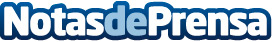 MAPFRE lanza Triple Acción 4X5, un seguro de Ahorro Inversión con capital garantizadoSu rentabilidad está vinculada a la evolución de las acciones de Telefónica, Santander y RepsolDatos de contacto:MAPFRENota de prensa publicada en: https://www.notasdeprensa.es/mapfre-lanza-triple-accion-4x5-un-seguro-de_1 Categorias: Seguros http://www.notasdeprensa.es